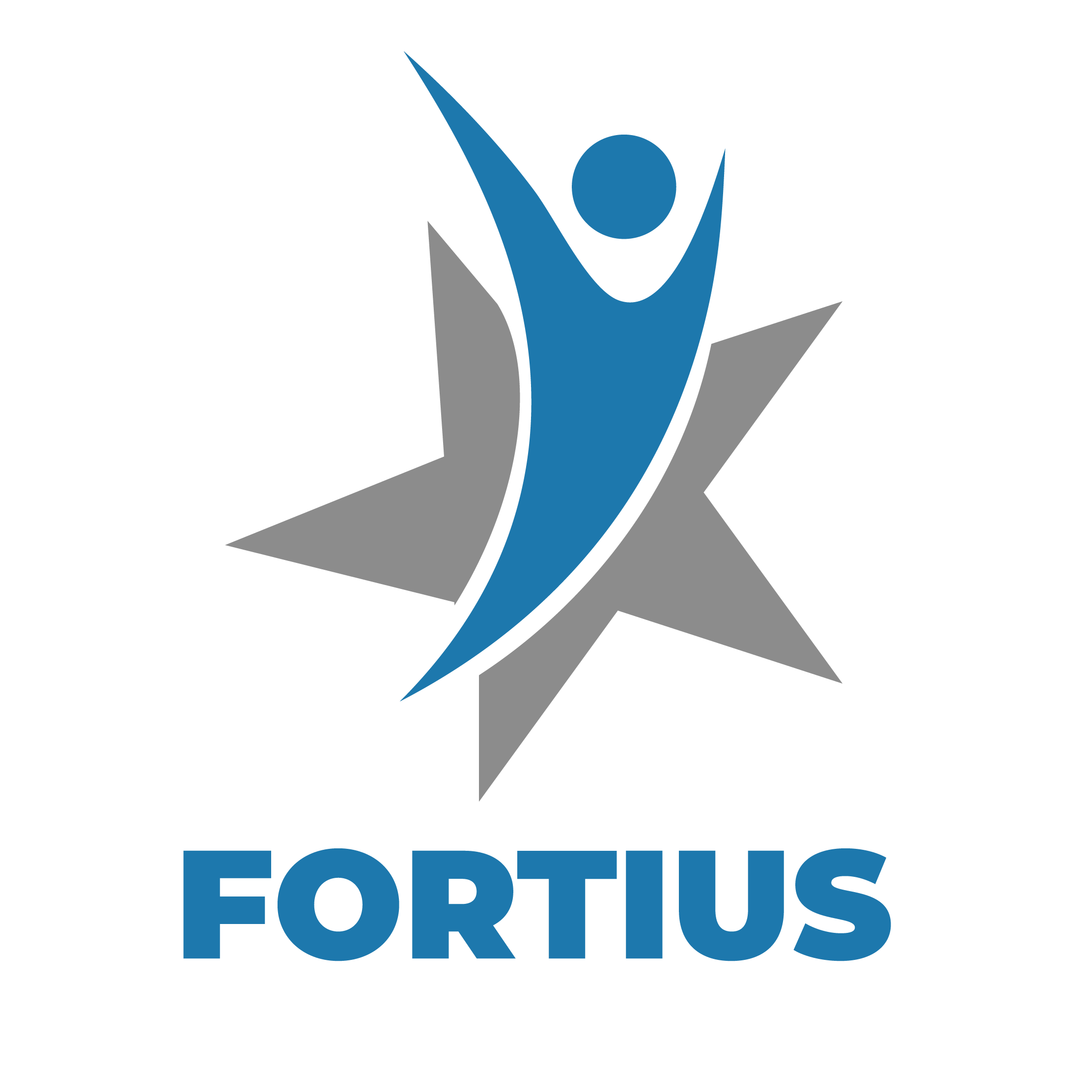 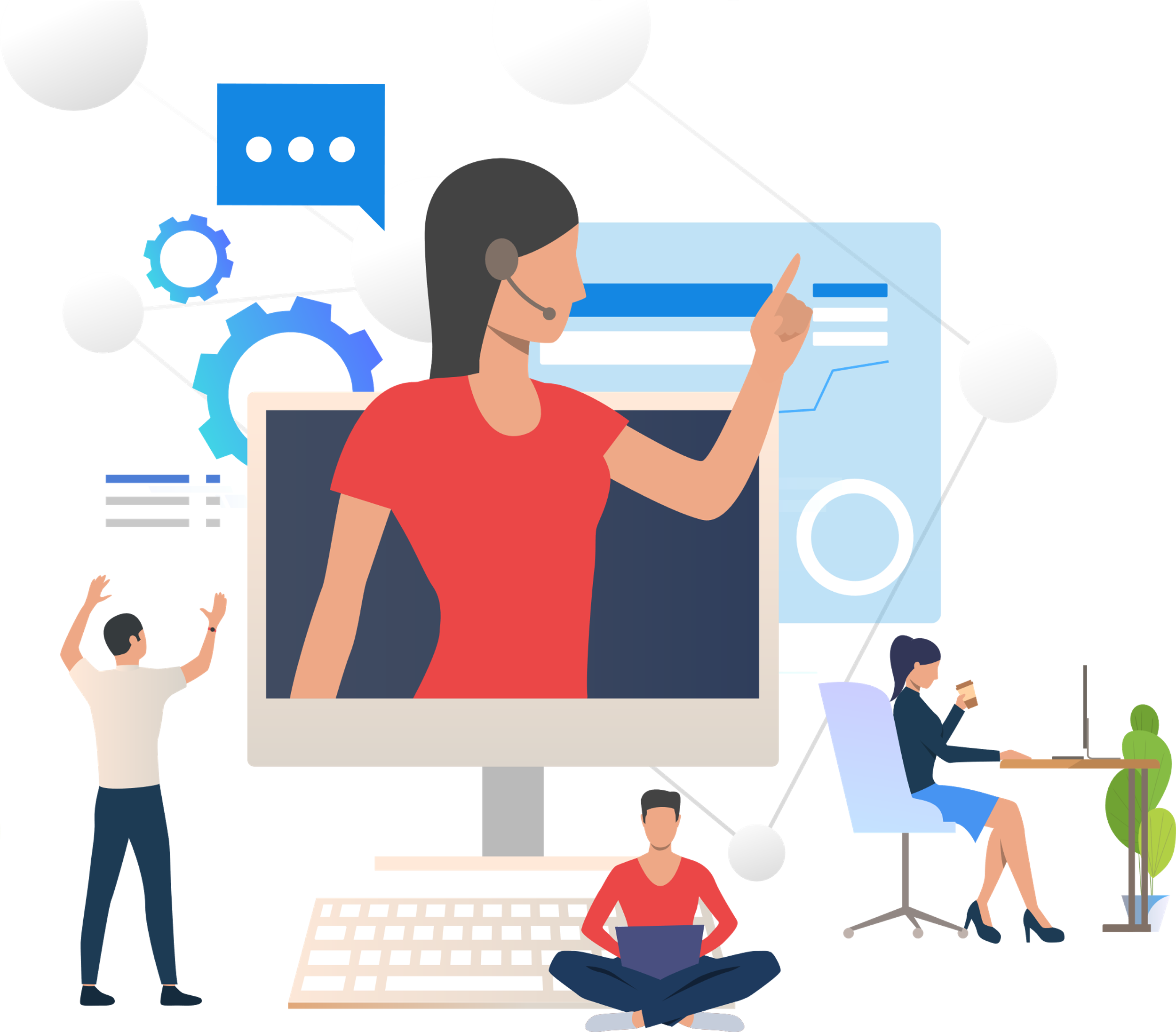 1 - PESSOAS E COMUNICAÇÃO Para além dos eventuais inquéritos de satisfação existentes na sua empresa, como motiva e mantem satisfeita a sua equipa? Como contribui para a concretização dos objetivos da sua equipa? Perante situações difíceis na sua equipa, como resolve?Como assegura que existe uma comunicação regular e eficaz na sua equipa? Como assegura que os elementos da sua equipa desfrutam de um equilíbrio entre o seu trabalho e a sua vida pessoal? Que iniciativas tomou nessa área?- os seus dados	
Nome completo

Email

Telefone diretoNome da Empresa e do Cliente FinalQuestões Para o superior hierárquico do supervisorPessoas e ComunicaçãoQue estilo de liderança reconhece no/a Supervisor/a Candidato/a?Como reage o/a Candidato/a perante situações difíceis?Nome completo

Email

Telefone direto